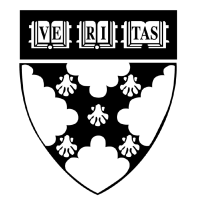 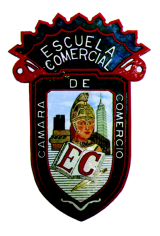 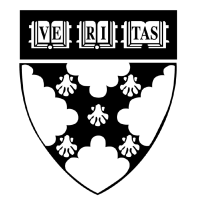 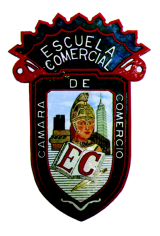 Tema:ActividadesActividad 1:Buscar la clasificación de las sílabas en poesía. Para el martes 13.Materia: EspañolProfesor: Magdalena Meneses 